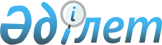 Аудандық Мәслихаттың 2009 жылғы 11 желтоқсандағы № 19/197 "2010-2012 жылдарға арналған аудандық бюджет туралы" шешіміне өзгерістер енгізу туралыМаңғыстау аудандық мәслихатының 2010 жылғы 30 қарашадағы № 27/258 шешімі. Маңғыстау облысының Әділет департаментінде 2010 жылғы 14 желтоқсанда № 11-5-106 тіркелді

      Қазақстан Республикасының 2008 жылғы 4 желтоқсандағы № 95-ІV Бюджет кодексіне, Қазақстан Республикасының «Қазақстан Республикасындағы жергілікті мемлекеттік басқару және өзін - өзі басқару туралы» 2001 жылғы 23 қаңтардағы заңына және «2010 жылға арналған республикалық бюджеттің көрсеткіштерін түзету туралы» Қазақстан Республикасы Үкіметінің 2010 жылғы 29 қарашадағы № 1274 Қаулысына, облыстық мәслихаттың 2010 жылғы 29 қарашадағы № 28/327 «2010 - 2012 жылдарға арналған облыстық бюджет туралы» облыстық мәслихаттың 2009 жылғы 10 желтоқсандағы № 21/252 шешіміне өзгерістер енгізу туралы» шешіміне (нормативтік құқықтық кесімдерді мемлекеттік тіркеу Тізілімінде 2010 жылы 6 желтоқсандағы № 2090 болып тіркелген) сәйкес аудандық мәслихат ШЕШІМ ЕТТІ:



      1. Аудандық мәслихаттың 2009 жылғы 11 желтоқсандағы № 19/197 «2010 - 2012 жылдарға арналған аудандық бюджет туралы» шешіміне (нормативтік құқықтық кесімдерді мемлекеттік тіркеу Тізілімінде 2009 жылы 29 желтоқсанда № 11-5-91 болып тіркелген, аудандық «Жаңа өмір» газетінің 2010 жылғы 13 қаңтардағы № 3 - 4 санында жарияланған) мынадай өзгерістер енгізілсін:



      2010 жылға арналған аудандық бюджет 1 - қосымшаға сәйкес мынадай көлемде бекітілсін:



      1) кірістер – 4 481 913 мың теңге, оның ішінде:

      салықтық түсімдер - 3 016 440 мың теңге;

      салықтық емес түсімдер – 12 111 мың теңге;

      негізгі капиталды сатудан түсетін түсімдер – 13 704 мың теңге;

      трансферттер түсімі – 1 342 616 мың теңге;



      2) шығындар – 4 514 371 мың теңге;



      3) таза бюджеттік кредиттеу - 0 мың теңге, оның ішінде:

      бюджеттік кредиттер- 0 мың тенге;

      бюджеттік кредиттерді өтеу - 0 мың тенге.



      4) қаржы активтерімен жасалатын операциялар бойынша сальдо – 52 300 мың теңге, оның ішінде:

      қаржы активтерін сатып алу - 52 300 мың тенге;

      мемлекеттік қаржы активтерін сатудан түсетін түсімдер - 0 мың теңге.



      5) бюджет тапшылығы (профициті) - 129 500 мың теңге.



      6) бюджет тапшылығын қаржыландыру (профицитін пайдалану) - 129 500 мың теңге, оның ішінде:

      қарыздар түсімі – 97 769 мың теңге;

      қарыздарды өтеу - 727 мың теңге;

      бюджет қаражатының пайдаланатын қалдықтары- 32 458 мың теңге.



      3 - 1 - тармақта:

      екінші абзацтағы «8 194» деген сандар «8 190» деген санмен ауыстырылсын;

      үшінші абзацтағы «11 082» деген сандар «11 078» деген санмен ауыстырылсын;

      сегізінші абзацтағы «6 723» деген сандар «6 738» деген санмен ауыстырылсын.



      3 - 2 - тармақта:

      екінші абзацтағы «835 000» деген сандар «848 855» деген санмен ауыстырылсын;

      төртінші абзацтағы «100 аурухана және 100 мектеп бағдарламасы қызметкерлеріне кредиттер есебінен тұрғын үй құрылысын салуға» деген сөздер «100 аурухана және 100 мектеп бағдарламасы қызметкерлеріне кредиттер есебінен тұрғын үй құрылысын салуға және сатып алуға» деген сөздермен ауыстырылсын.



      3 - 5 - тармақта:

      екінші абзацтағы «34 882» деген сандар «35 177» деген санмен ауыстырылсын.



      6 - тармақта:

      «1 334» деген сандар «16 598» деген санмен ауыстырылсын;

      екінші абзацтағы «331 694» деген сандар «727 165» деген санмен ауыстырылсын.



      2. Осы шешім 2010 жылдың 1 қаңтарынан бастап қолданысқа енгізіледі және ресми жариялауға жатады.      Сессия төрағасы                         Н.Ұлықпанов      Аудандық Мәслихат

      хатшысы                                 Ж.Жапақов      КЕЛІСІЛДІ:

      Шабикова Рима Нерражимқызы

      Аудандық экономика және қаржы

      бөлімнің бастығы

      30 қараша 2010 ж.

Аудандық мәслихаттың

2010 жылғы 30 қарашадағы

№ 27/258 шешіміне

1 қосымша 2010 жылға арналған бюджет
					© 2012. Қазақстан Республикасы Әділет министрлігінің «Қазақстан Республикасының Заңнама және құқықтық ақпарат институты» ШЖҚ РМК
				СанСынІшкісынАтауыБекітілген бюджетI.Кірістер4 481 9131Салықтық түсімдер3 016 4401Табыс салығы02Жеке табыс салығы03Әлеуметтік салық01Әлеуметтік салық04Меншікке салынатын салықтар2 988 4381Мүлікке салынатын салықтар2 955 8483Жер салығы12 0804Көлік құралдарына салынатын салық20 1565Бірыңғай жер салығы3545Тауарларға, жұмыстарға және қызметтер көрсетуге салынатын ішкі салықтар 24 992Тауарларға, жұмыстарға және қызметтер көрсетуге салынатын ішкі салықтар 24 9922Акциздер1 2743Табиғи және басқа ресурстарды пайдаланғаны үшін түсетін түсімдер 20 2614Кәсіпкерлік және кәсіби қызметті жүргізгені үшін алынатын алымдар3 2455Құмар ойындарының бизнесі2128Заңдық мәнді іс-әрекеттерді жасағаны үшін және (немесе) құжаттар бергені үшін оған уәкілеттігі бар мемлекеттік органдар (немесе) лауазымды адамдар алатын міндетті төлемдер3 0101Мемлекеттік баж3 0102Салықтық емес түсімдер12 1111Мемлекет меншігінен түсетін түсімдер5881Мемлекеттік кәсіпорындардың таза кірісі бөлігіндегі 345Мемлекет меншігіндегі мүлікті жалға беруден түсетін кірістер5542Мемлекеттік бюджеттен қаржыландырылатын мемлекеттік мекемелердің тауарларды  (жұмыстарды, қызметтер көрсетуді) өткізуінен түсетін түсімдер 1 8091Мемлекеттік бюджеттен қаржыландырылатын мемлекеттік мекемелердің тауарларды (жұмыстарды, қызметтер көрсетуді) өткізуінен түсетін түсімдер1 8093Мемлекеттік бюджеттен қаржыландырылатын мемлекеттік мекемелер ұйымдастыратын мемлекеттік сатып алуды өткізуден түсетін ақша түсімдері 51Мемлекеттік бюджеттен қаржыландырылатын мемлекеттік мекемелер ұйымдастыратын мемлекеттік сатып алуды өткізуден түсетін ақша түсімдері 54Мемлекеттік бюджеттен қаржыландырылатын, сондай-ақ Қазақстан Республикасы Ұлттық  Банкінің бюджетінен (шығыстар сметасынан) ұсталатын және қаржыландырылатын мемлекеттік мекемелер салатын айыппұлдар, өсімпұлдар,санкциялар, өндіріп алулар3 7551Мемлекеттік бюджеттен қаржыландырылатын, сондай-ақ Қазақстан Республикасы Ұлттық  Банкінің бюджетінен (шығыстар сметасынан) ұсталатын және қаржыландырылатын мемлекеттік мекемелер салатын айыппұлдар, өсімпұлдар, санкциялар, өндіріп алулар3 7556Басқа да салықтық емес түсімдер5 9541Басқа да салықтық емес түсімдер5 9543Негізгі капиталды сатудан түсетін түсімдер13 7043Жерді және материалдық емес активтерді сату13 7041Жерді сату13 7044Трансферттердің түсімдері1 342 6162Мемлекеттік басқарудың жоғары тұрған органдарынан түсетін трансферттер1 342 6162Облыстық бюджеттен түсетін трансферттер1 342 6167Қарыздар түсімі97 0421Мемлекеттік ішкі қарыздар97 0422Қарыз алу келісім-шарттары97 042КодтарКодтарАтауыБір жылға арналған жылдық жоспарФТӘк.БағІІ.Шығындар4 514 3711Жалпы сипаттағы мемлекеттiк қызметтер180 837112Аудан (облыстық маңызы бар қала) мәслихатының аппараты10 567001Аудан (облыстық маңызы бар қала) мәслихатының қызметін қамтамасыз ету жөніндегі қызметтер10 567122Аудан (облыстық маңызы бар қала) әкімінің аппараты39 360001Аудан (облыстық маңызы бар қала) әкімінің қызметін қамтамасыз ету жөніндегі қызметтер39 360123Қаладағы аудан, аудандық маңызы бар қала, кент, ауыл  (село), ауылдық (селолық) округ әкімінің аппараты101 724001Қаладағы аудан, аудандық маңызы бар қаланың, кент, ауыл (село), ауылдық (селолық) округ әкімінің қамтамасыз ету жөніндегі қызметтер101 385023Мемлекеттік органдарды материалдық-техникалық жарақтандыру339459Ауданның (облыстық маңызы бар қаланың) экономика және қаржы бөлімі29 186003Салық салу мақсатында мүлікті бағалауды жүргізу1 000011Коммуналдық меншікке түскен мүлікті есепке алу, сақтау, бағалау және сату3 487001Экономикалық саясатты, мемлекеттік жоспарлау жүйесін қалыптастыру мен дамыту және ауданды (облыстық маңызы бар қаланы) басқару саласындағы мемлекеттік саясатты іске асыру жөніндегі қызметтер23 121017Мемлекеттік органдарды материалдық-техникалық жарақтандыру1 5782Қорғаныс3 664122Аудан (облыстық маңызы бар қала) әкімінің аппараты3 664005Жалпыға бірдей әскери міндетті атқару шеңберіндегі іс-шаралар3 6644Бiлiм беру1 677 695123Қаладағы аудан, аудандық маңызы бар қала, кент, ауыл (село), ауылдық (селолық) округ әкімінің аппараты116 983004Мектепке дейінгі тәрбие ұйымдарын қолдау116 983464Ауданның (облыстық маңызы бар қаланың) білім бөлімі1 361 609003Жалпы білім беру1 288 009005Ауданның (облыстық маңызы бар қаланың) мемлекеттiк бiлiм беру мекемелер үшiн оқулықтар мен

оқу-әдiстемелiк кешендерді сатып алу және жеткiзу14 058006Балаларға қосымша білім беру29 225001Жергілікті деңгейде білім беру саласындағы мемлекеттік саясатты іске асыру жөніндегі қызметтер12 128007Аудандық (қалалық) ауқымдағы мектеп олимпиадаларын және мектептен тыс іс-шараларды өткізу1 193009Мектепке дейінгі тәрбие ұйымдарының қызметін қамтамасыз ету16 996466Ауданның (облыстық маңызы бар қаланың) сәулет, қала құрылысы және құрылыс бөлімі199 103037Білім беру объектілерін салу және реконструкциялау199 1036Әлеуметтiк көмек және әлеуметтiк қамсыздандыру192 608123Қаладағы аудан, аудандық маңызы бар қала, кент, ауыл (село), ауылдық (селолық) округ әкімінің аппараты4 344003Мұқтаж азаматтарға үйінде әлеуметтік көмек көрсету4 344451Ауданның (облыстық маңызы бар қаланың) жұмыспен қамту және әлеуметтік бағдарламалар бөлімі188 264002Еңбекпен қамту бағдарламасы27 717004Ауылдық жерлерде тұратын денсаулық сақтау, білім беру, әлеуметтік қамтамасыз ету, мәдениет және спорт мамандарына отын сатып алуға Қазақстан Республикасының заңнамасына сәйкес әлеуметтік көмек көрсету19 208005Мемлекеттік атаулы әлеуметтік көмек7 494006Тұрғын үй көмегі21 396007Жергілікті өкілетті органдардың шешімі бойынша мұқтаж азаматтардың жекелеген топтарына әлеуметтік көмек81 063010Үйден тәрбиеленіп оқытылатын мүгедек балаларды материалдық қамтамасыз ету1004014Мұқтаж азаматтарға үйде әлеуметтiк көмек көрсету2 21401618 жасқа дейіні балаларға мемлекеттік жәрдемақылар3 069017Мүгедектерді оңалту жеке бағдарламасына сәйкес, мұқтаж мүгедектерді міндетті гигиеналық құралдармен қамтамасыз етуге және ымдау тілі мамандарының жеке көмекшілердің қызмет көрсетуі2 446001Жергілікті деңгейде облыстың жұмыспен қамтуды қамтамасыз ету үшін әлеуметтік бағдарламаларды іске асыру саласындағы мемлекеттік саясатты іске асыру жөніндегі қызметтер14 943011Жәрдемақыларды және басқа да әлеуметтік төлемдерді есептеу, төлеу мен жеткізу бойынша қызметтерге ақы төлеу888019Ұлы Отан соғысындағы Жеңістің 65 жылдығына орай Ұлы Отан соғысының қатысушылары мен мүгедектеріне Тәуелсіз Мемлекеттер Достастығы елдері бойынша, Қазақстан Республикасының аумағы бойынша жол жүруін, сондай-ақ оларға және олармен бірге жүретін адамдарға Мәскеу, Астана қалаларында мерекелік іс-шараларға қатысуы үшін тамақтануына, тұруына, жол жүруіне арналған шығыстарын төлеуді қамтамасыз ету232020Ұлы Отан соғысындағы Жеңістің 65 жылдығына орай Ұлы Отан соғысының қатысушылары мен мүгедектеріне, сондай-ақ оларға теңестірілген, оның ішінде майдандағы армия құрамына кірмеген, 1941 жылғы 22 маусымнан бастап 1945 жылғы 3 қыркүйек аралығындағы кезеңде әскери бөлімшелерде, мекемелерде, әскери-оқу орындарында әскери қызметтен өткен, запасқа босатылған (отставка), біржолғы «1941-1945 жж. Ұлы Отан соғысында Германияны жеңгені үшін» медалімен немесе «Жапонияны жеңгені үшін» медалімен марапатталған әскери қызметшілерге,  Ұлы Отан соғысы жылдарында тылда кемінде алты ай жұмыс істеген (қызметте болған) адамдарға біржолғы материалдық көмек төлеу4990022Мемлекеттік органдарды материалдық-техникалық жарақтандыру16007Тұрғын үй-коммуналдық шаруашылық1 217 043466Ауданның (облыстық маңызы бар қаланың) сәулет, қала құрылысы және құрылыс бөлімі1 166 697003Мемлекеттік коммуналдық тұрғын үй қорының тұрғын үй құрылысы111 575020Тұрғын үй сатып алу3 384004Инженерлік коммуникациялық инфрақұрылымды дамыту және жайластыру178 123019Тұрғын үй салу4 980005Коммуналдық шаруашылығын дамыту14 250006Сумен жабдықтау жүйесін дамыту854 385123Қаладағы аудан, аудандық маңызы бар қала, кент, ауыл (село), ауылдық (селолық) округ әкімінің аппараты41 846008Елді мекендерде көшелерді жарықтандыру21 518009Елді мекендердің санитариясын қамтамасыз ету289011Елді мекендерді абаттандыру мен көгалдандыру20 039458Ауданның (облыстық маңызы бар қаланың) тұрғын үй-коммуналдық шаруашылығы, жолаушылар көлігі және автомобиль жолдары бөлімі8 500004Жекелеген санаттағы азаматтарды тұрғын үймен қамтамасыз ету8 500016Елді мекендердің санитариясын қамтамасыз ету08Мәдениет, спорт, туризм және ақпараттық кеңістiк140 246123Қаладағы аудан, аудандық маңызы бар қала, кент, ауыл (село), ауылдық (селолық) округ әкімінің аппараты80 519006Жергілікті деңгейде мәдени-демалыс жұмыстарын қолдау80 519457Ауданның (облыстық маңызы бар қаланың) мәдениет, тілдерді дамыту, дене шынықтыру және спорт бөлімі40 141009Аудандық (облыстық маңызы бар қалалық) деңгейде спорттық жарыстар өткiзу1 205010Әртүрлi спорт түрлерi бойынша аудан (облыстық маңызы бар қала) құрама командаларының мүшелерiн дайындау және олардың облыстық спорт жарыстарына қатысуы2 610001Жергілікті деңгейде мәдениет, тілдерді дамыту, дене шынықтыру және спорт саласындағы мемлекеттік саясатты іске асыру жөніндегі қызметтер8 207006Аудандық (қалалық) кiтапханалардың жұмыс iстеуi28 119456Ауданның (облыстық маңызы бар қаланың) ішкі саясат бөлімі15 629001Жергілікті деңгейде аппарат, мемлекеттілікті нығайту және азаматтардың әлеуметтік сенімділігін қалыптастыру саласында мемлекеттік саясатты іске асыру жөніндегі қызметтер5 721007Мемлекеттік органдарды материалдық-техникалық жарақтандыру190002Газеттер мен журналдар арқылы мемлекеттік ақпараттық саясат жүргізу9 718466Ауданның (облыстық маңызы бар қаланың) сәулет, қала құрылысы және құрылыс бөлімі3 957008Спорт объектілерін дамыту157011Мәдениет объектілерін дамыту3 8009Отын-энергетика кешені және жер қойнауын пайдалану1 130458Ауданның (облыстық маңызы бар қаланың) тұрғын үй-коммуналдық шаруашылығы, жолаушылар көлігі және автомобиль жолдары бөлімі1 130019Жылу-энергетикалық жүйесін дамыту1 13010Ауыл, су, орман, балық шаруашылығы, ерекше қорғалатын табиғи аумақтар, қоршаған ортаны және жануарлар дүниесін қорғау, жер қатынастары160 160463Ауданның (облыстық маңызы бар қаланың) жер қатынастары бөлімі5 177001Аудан (облыстық маңызы бар қала) аумағында жер қатынастарын реттеу саласындағы мемлекеттік саясатты іске асыру жөніндегі қызметтер5 177123Қаладағы аудан, аудандық маңызы бар қала, кент, ауыл (село), ауылдық (селолық) округ әкімінің аппараты15 670019Өңірлік жұмыспен қамту және кадрларды қайта даярлау стратегиясын іске асыру шеңберінде ауылдарда (селоларда), ауылдық (селолық) округтерде әлеуметтік жобаларды қаржыландыру15 670474Ауданның (облыстық маңызы бар қаланың) ауыл шаруашылық және ветеринария бөлімі58 155001Жергілікті деңгейде кәсіпкерлік, өнеркәсіп және ауыл шаруашылығы саласындағы мемлекеттік саясатты іске асыру жөніндегі қызметтер6 989004Мемлекеттік органдарды материалдық-техникалық жарақтандыру1 408013Эпизоотияға қарсы іс-шаралар жүргізу49 758459Ауданның (облыстық маңызы бар қаланың) экономика және қаржы бөлімі68 138018Ауылдық елді мекендердің әлеуметтік саласының мамандарын әлеуметтік қолдау шараларын іске асыру үшін бюджеттік кредиттер61 400099Республикалық бюджеттен берілетін нысаналы трансферттер есебінен ауылдық елді мекендер саласының мамандарын әлеуметтік қолдау шараларын іске асыру6 738458Ауданның (облыстық маңызы бар қаланың) тұрғын үй-коммуналдық шаруашылығы, жолаушылар көлігі және автомобиль жолдары бөлімі13 020010Өңірлік жұмыспен қамту және кадрларды қайта даярлау стратегиясын іске асыру шеңберінде ауылдарда (селоларда), ауылдық (селолық) округтерде әлеуметтік жобаларды қаржыландыру13 02011Өнеркәсіп, сәулет, қала құрылысы және құрылыс қызметі10 788466Ауданның (облыстық маңызы бар қаланың) сәулет, қала құрылысы және құрылыс бөлімі10 788001Құрылыс, облыс қалаларының, аудандарының және елді мекендерінің сәулеттік бейнесін жақсарту саласындағы мемлекеттік саясатты іске асыру және ауданның (облыстық маңызы бар қаланың аумағын оңтайлы және тиімді қала құрылыстық игеруді қамтамасыз ету жөніндегі қызметтер9 188016Мемлекеттік органдарды материалдық-техникалық жарақтандыру1 60012Көлік және коммуникация84 300458Ауданның (облыстық маңызы бар қаланың) тұрғын үй-коммуналдық шаруашылығы, жолаушылар көлігі және автомобиль жолдары бөлімі84 300023Автомобиль жолдарының жұмыс істеуін қамтамасыз ету34 300008Өңірлік жұмыспен қамту және кадрларды қайта даярлау стратегиясын іске асыру шеңберінде аудандық маңызы бар автомобиль жолдарын, қала және елді мекендер көшелерін жөндеу және ұстау50 00013Басқалар91 454469Ауданның (облыстық маңызы бар қаланың) кәсіпкерлік бөлімі10 246001Жергілікті деңгейде кәсіпкерлік пен өнеркәсіпті дамыту саласындағы мемлекеттік саясатты іске асыру жөніндегі қызметтер5 166003Кәсіпкерлік қызметті қолдау5 080459Ауданның (облыстық маңызы бар қаланың) экономика және қаржы бөлімі73 898008Жергілікті бюджеттік инвестициялық жобалардың және концессиялық жобалардың техникалық-экономикалық негіздемелерін әзірлеу және оған сараптама жүргізу5 000012 Ауданның (облыстық маңызы бар қаланың) жергілікті атқарушы органының резерві16598014Заңды тұлғалардың жарғылық капиталын қалыптастыру немесе ұлғайту52300458Ауданның (облыстық маңызы бар қаланың) тұрғын үй-коммуналдық шаруашылығы, жолаушылар көлігі және автомобиль жолдары бөлімі7 310001Жергілікті деңгейде тұрғын үй коммуналдық шаруашылығы, жолаушылар көлігі және автомобиль жолдары саласындағы мемлекеттік саясатты іске асыру жөніндегі қызметтер7 31015Трансферттер754 446459Ауданның (облыстық маңызы бар қаланың) экономика және қаржы бөлімі754 446006Нысаналы пайдаланылмаған (толық пайдаланылмаған) трансферттерді қайтару3 463007Бюджеттік алулар727 165016Нысаналы мақсатқа сай пайдаланылмаған нысаналы трансферттерді қайтару23 818III. Таза бюджеттік кредиттеу0Бюджеттік кредиттер0Бюджеттік кредиттерді өтеу0IV. Қаржы активтерімен жасалатын операциялар бойынша сальдо52 300Қаржы активтерін сатып алу52 300Мемлекеттік қаржы активтерін сатудан түсетін түсімдер0V. Бюджет тапшылығы (профициті)129 500VI. Бюджет тапшылығын қаржыландыру (профицитін пайдалану)129 500Қарыздар түсімі97 76916Қарыздарды өтеу727459Ауданның (облыстық маңызы бар қаланың) экономика және қаржы бөлімі727005Жергілікті атқарушы органның жоғарғы тұрған бюджет алдындағы борышын өтеу727Бюджет қаражатының пайдаланылатын қалдықтары32 458